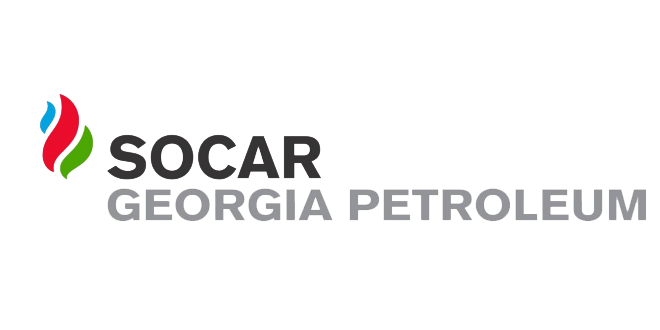 ელექტრონული ტენდერის განაცხადიiniciatori  გიორგი ლოლაძეTariRi15.07.2020№1ტენდერის აღწერილობაავეჯის დამზადება2კონკრეტული დავალება ავეჯის დამზადება ნახაზების მიხედვით და მონტაჟი3მოთხოვნები პრეტენდენტების მიმართ5 წლიანი გამოცდილება4გადახდის პირობები განიხილება პრეტენდენტის შემოთავაზება5ტენდერის ვადები 5 კალენდარული დღე6ხელშკeრულების ვადები 27.07.20217საგარანტიო პირობები 2 წელი გარანტია 8sakontaqto piriგიორგი ლოლაძე 5557515059სხვა